リサイクル家具販売会　販売品販売日時　　３月19日(火)　自転車：午前10時30分〜、家具：自転車販売終了後 販売会場　　くにたち北市民プラザロビー自転車№1　8,000円　ピンク自転車№2　8,000円　ブラック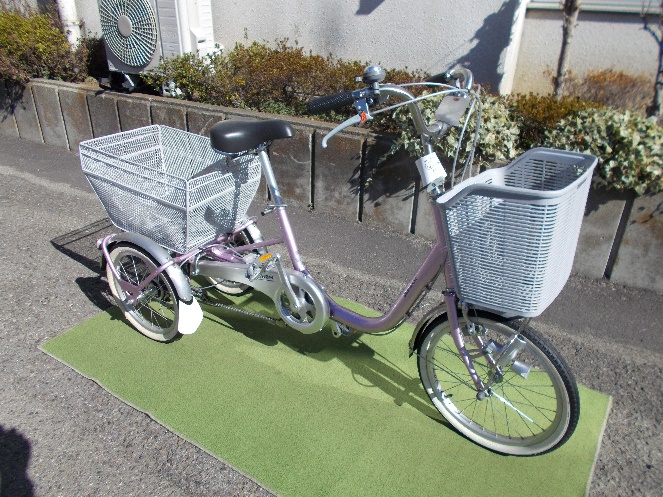 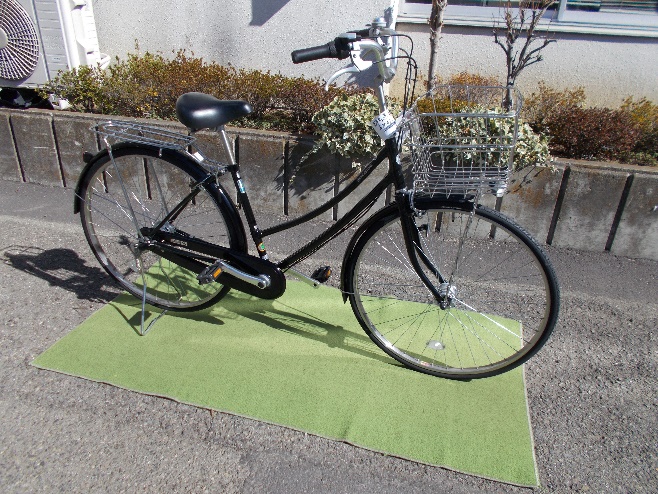 自転車№3　8,000円　ベージュ　　　　　　　　　　オールライト自転車№4　7,000円　ライトブルー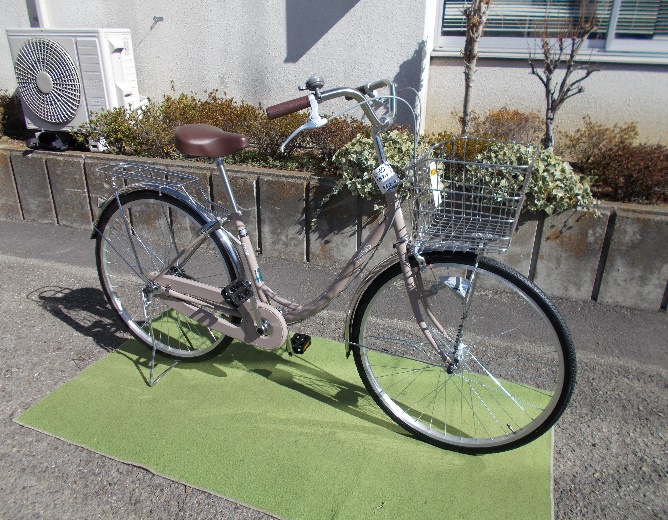 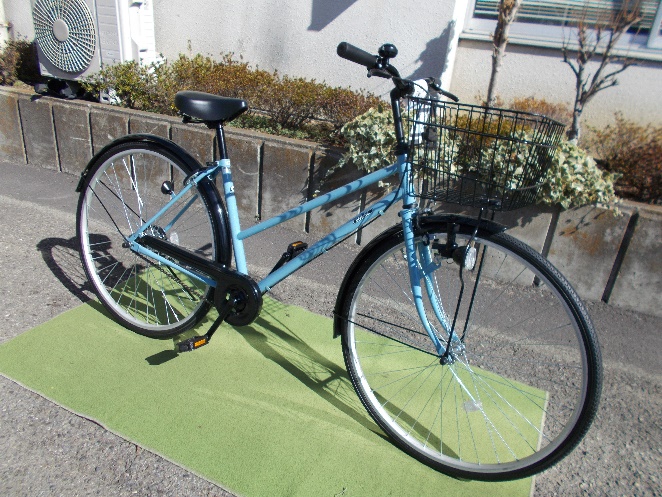 自転車№5　8,000円　モスグリーン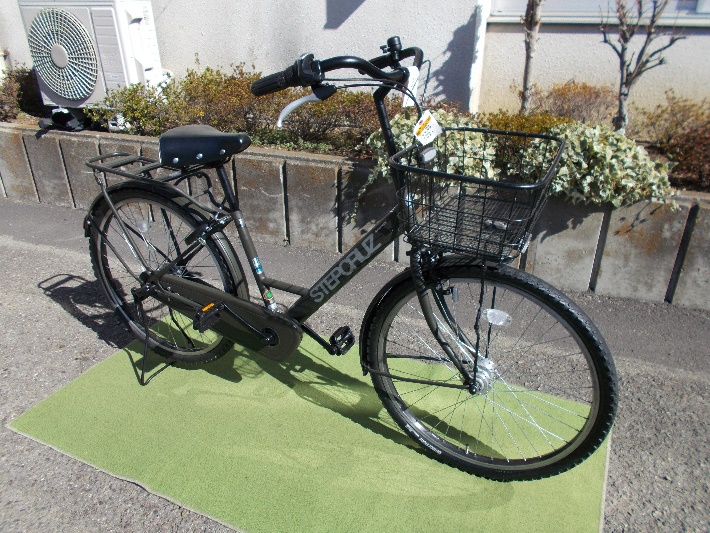 家具№1　オフィスチェアー　1,000円家具№2　キッチンラック　1,000円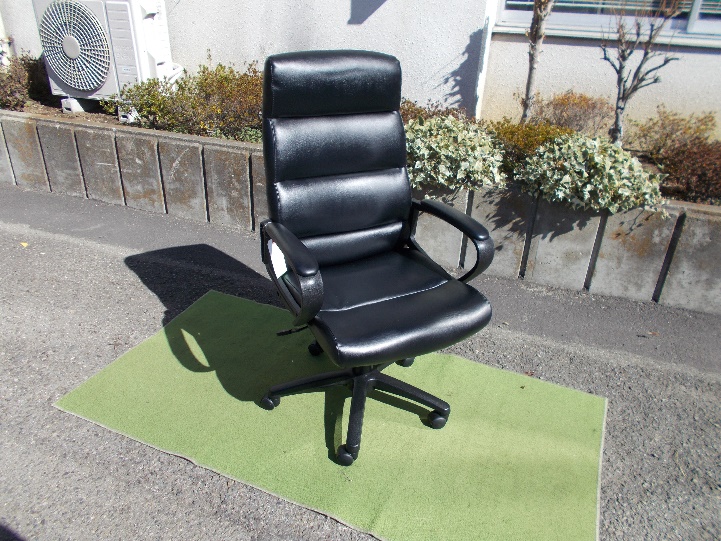 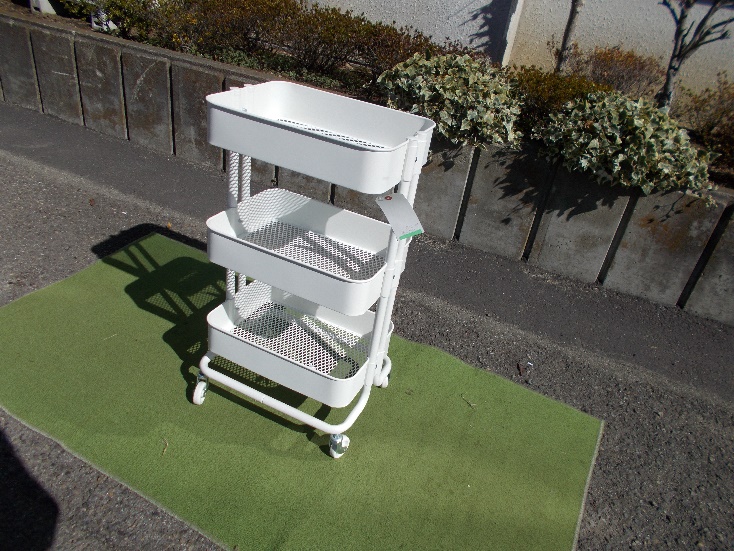 家具№3　キッチンラック（引出付）500円家具№4　ガーデンラック　500円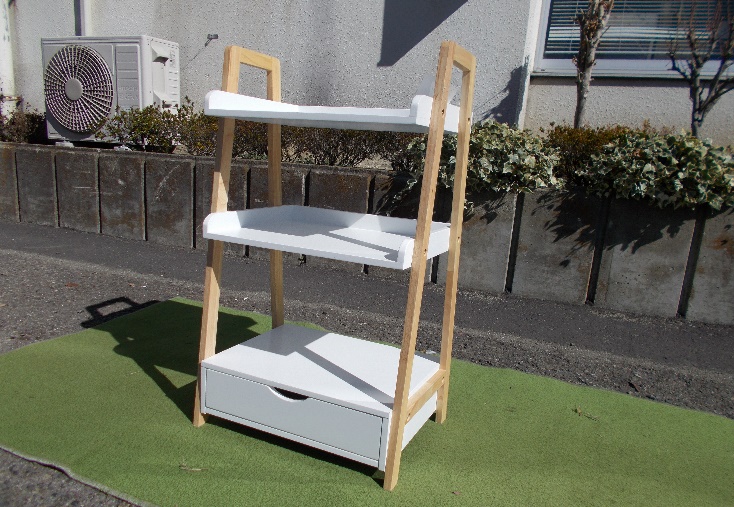 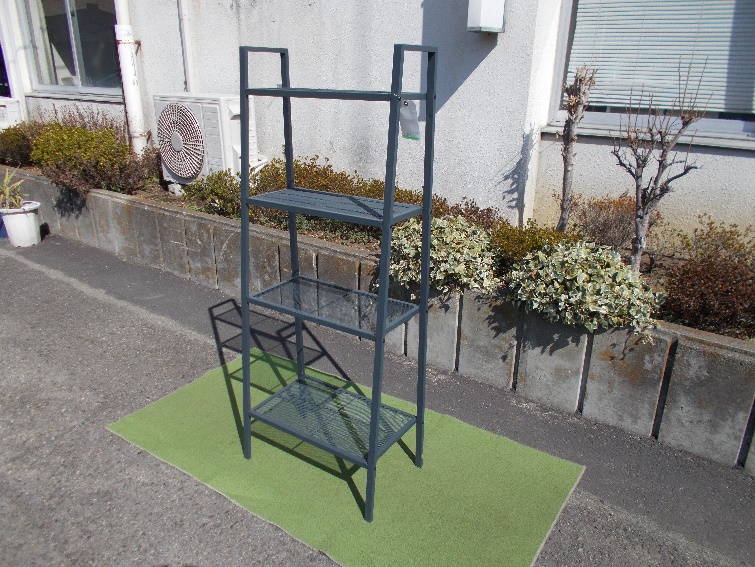 家具№5　スチールラック　1,000円家具№6　高座イス（赤）500円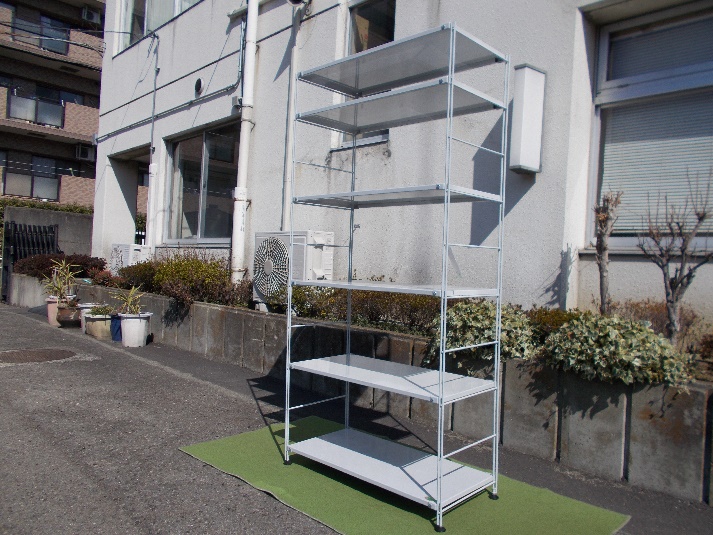 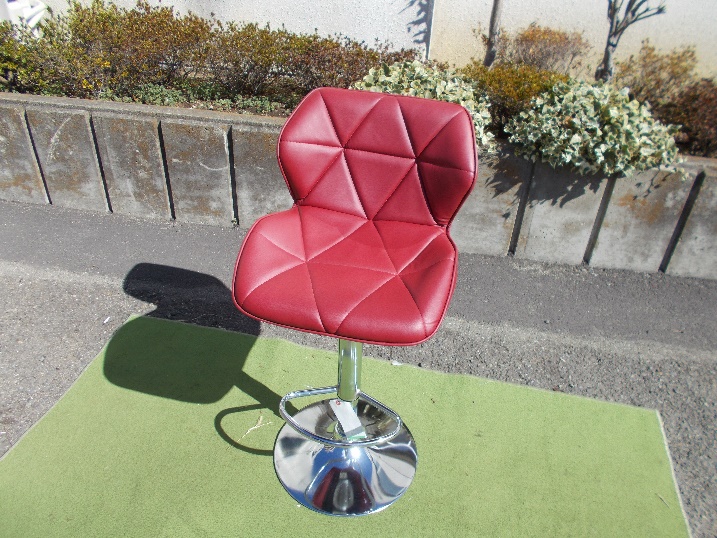 家具№7　高座イス（黒）500円家具№8　ゲームチェア　1,000円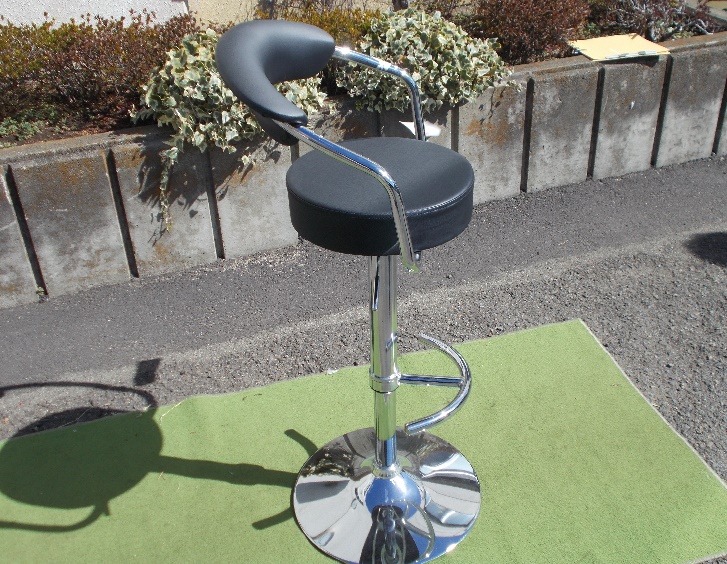 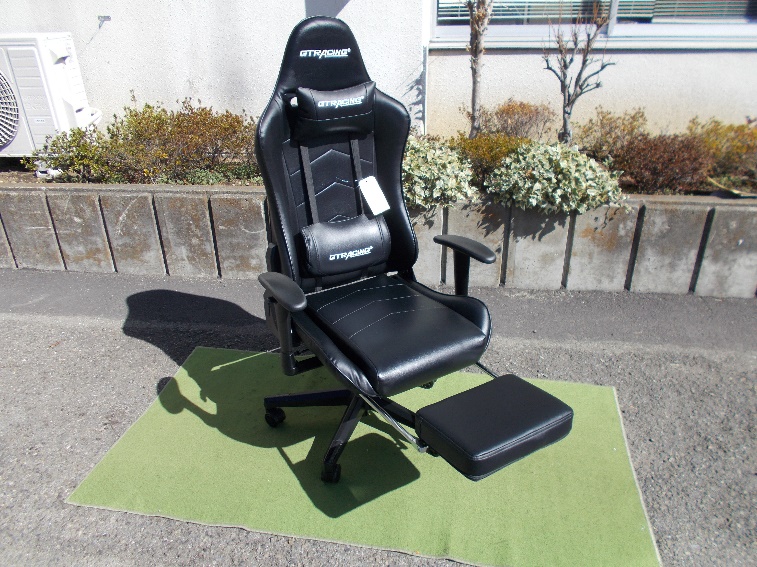 家具№9　プラスチックタンス　500円家具№10　ハンガーラック　1,000円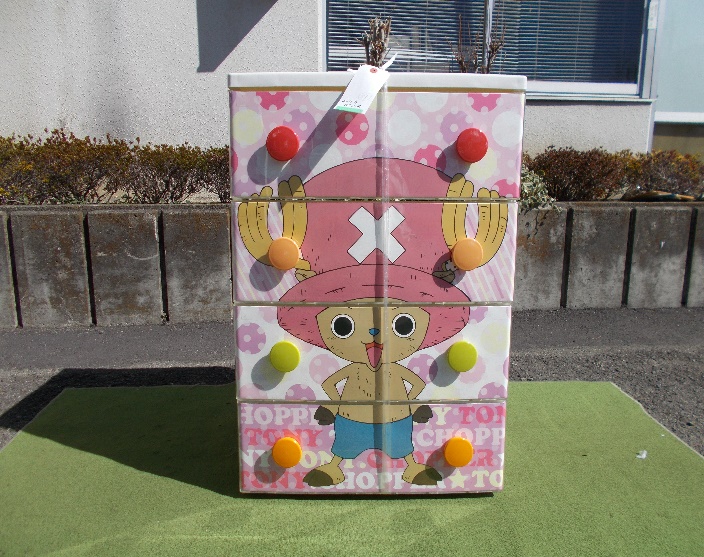 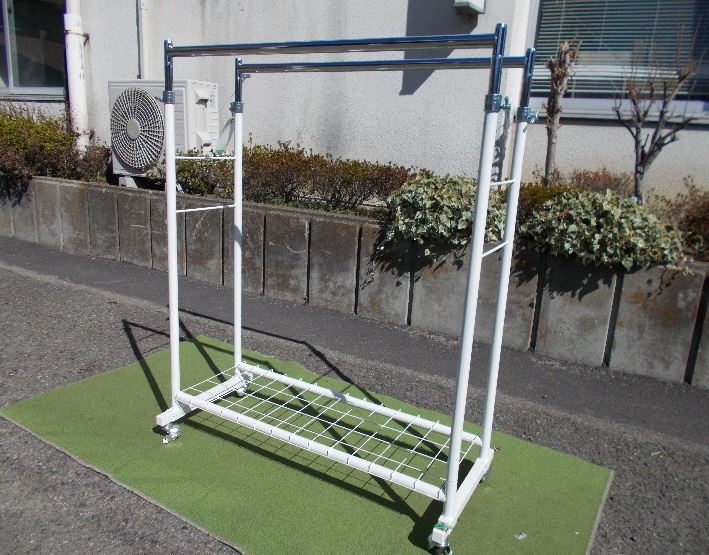 家具№11　スチールラック　500円120cm　56cm　40cm (H・W・D)家具№12　メッキラック　1,000円140cm　60cm　40cm (H・W・D)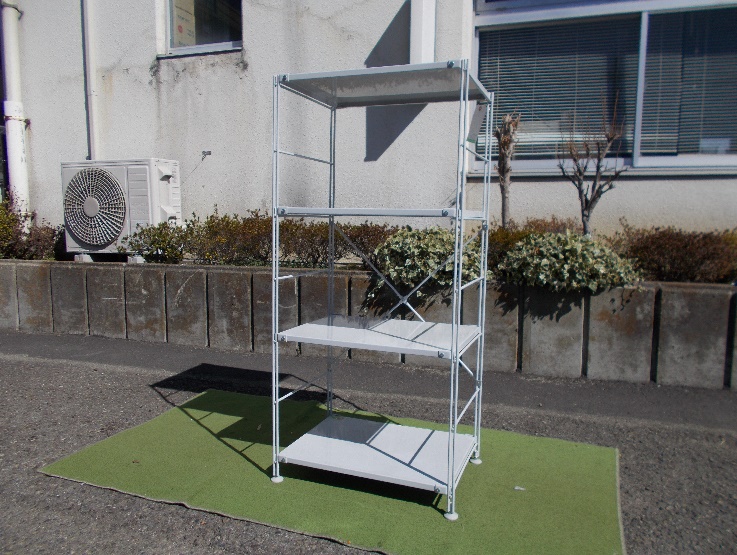 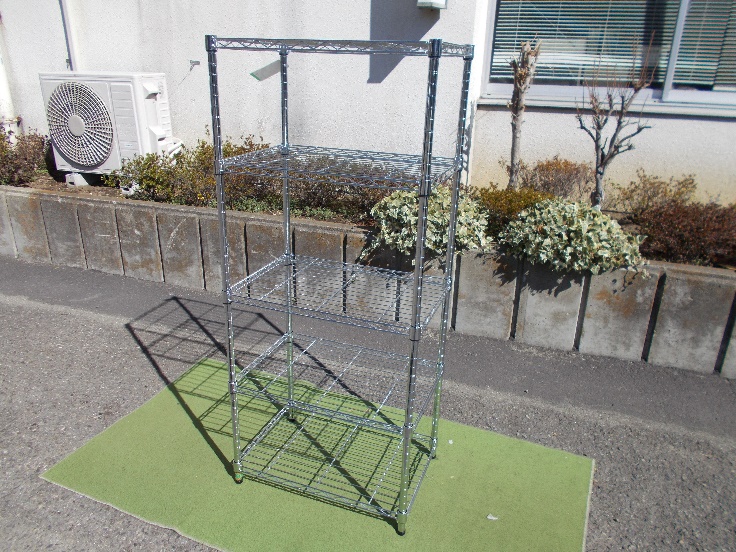 家具№13　メッキラック　1,000円155cm　65　30 (H・W・D)家具№14　メッキラック　1,000円130　55　35 (H・W・D)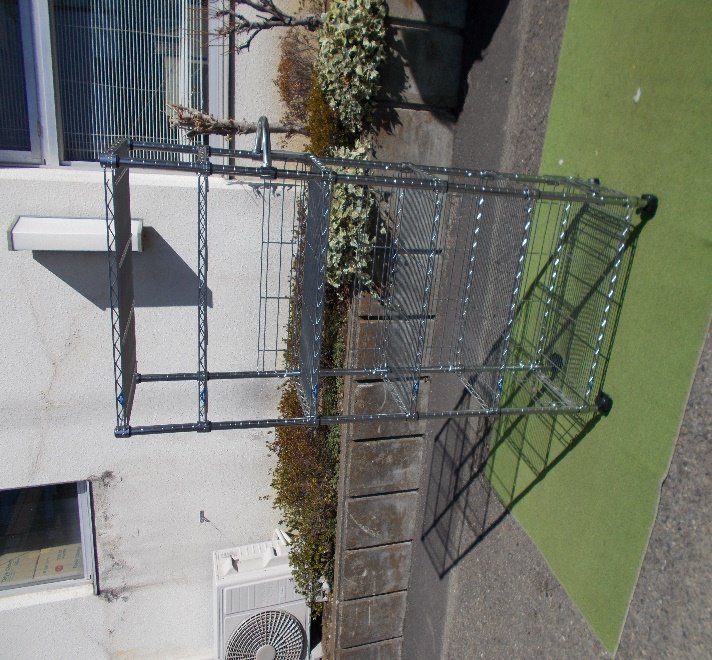 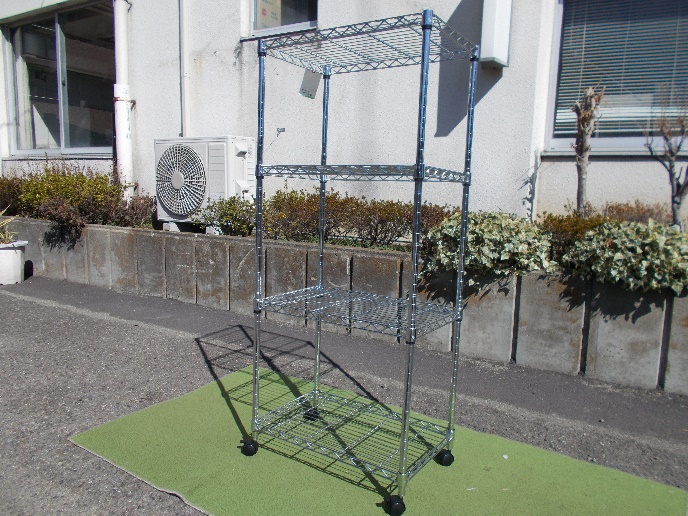 家具№15　カラーボックス（２個）500円家具№16　リクライニングチェアー500円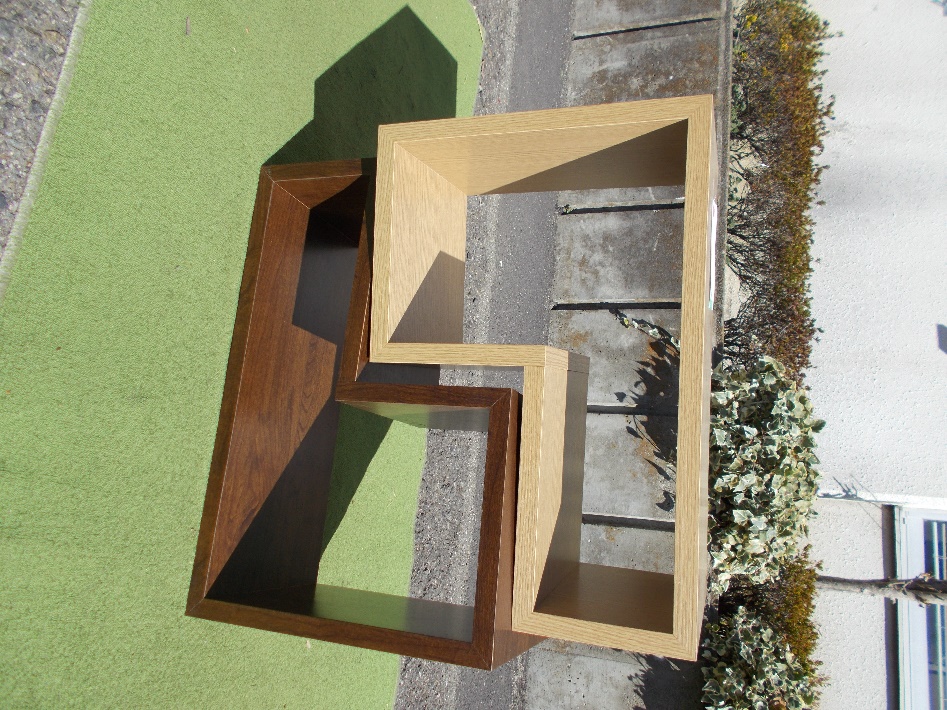 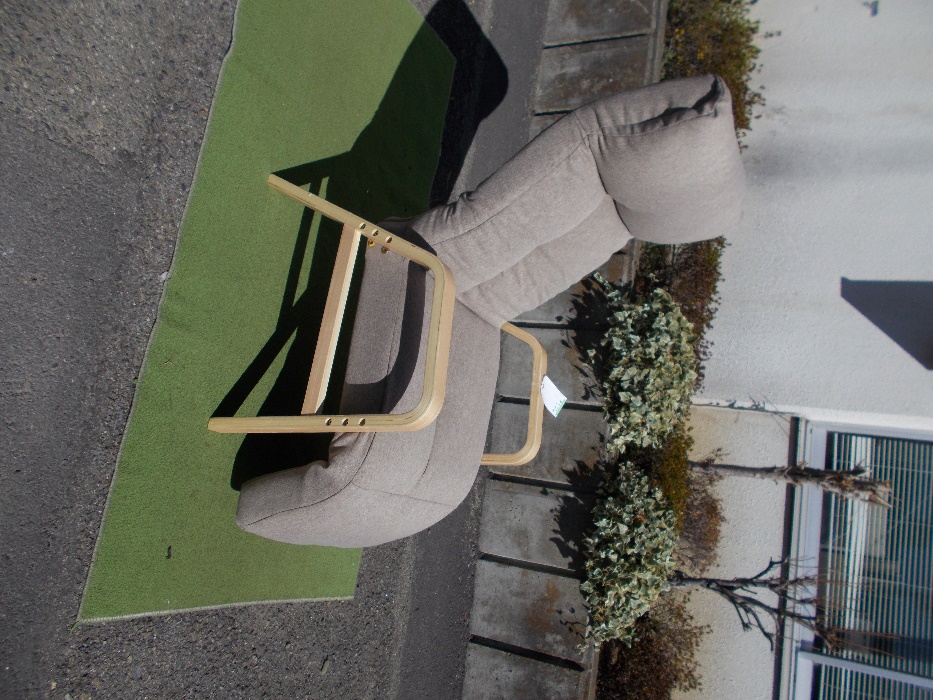 家具№17　アウトドアベット（折りたたみ）　500円家具№18　買い物カート　500円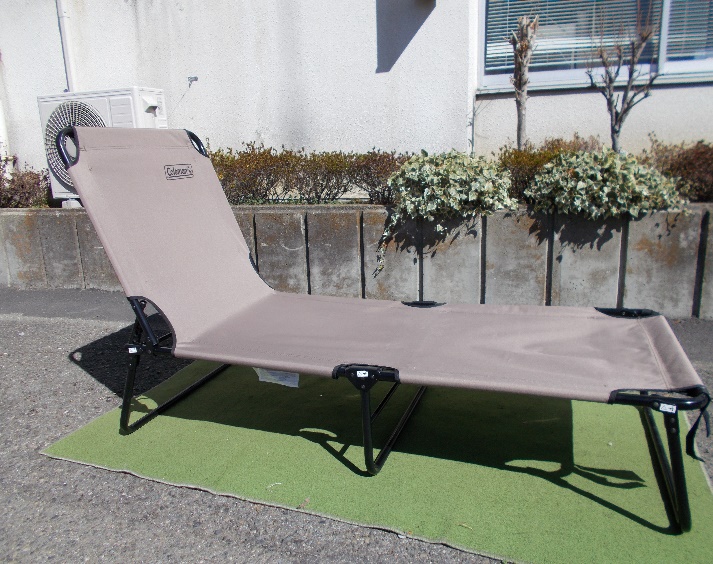 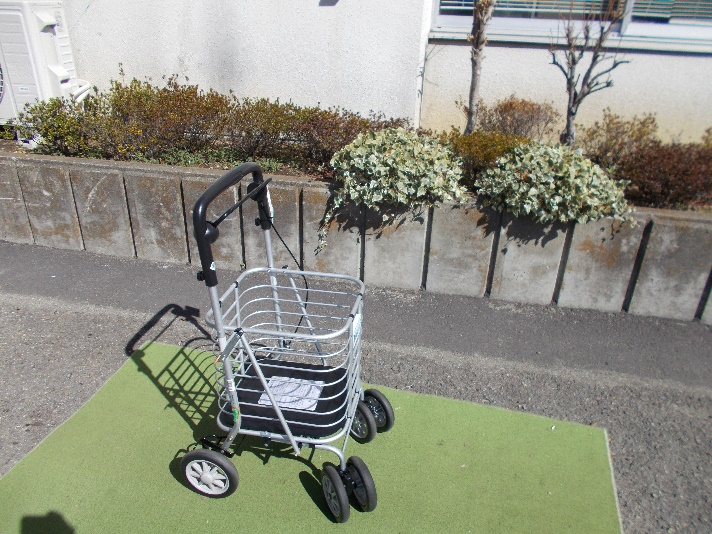 家具№19　カラーボックス①　1,000円家具№20　カラーボックス②　1,000円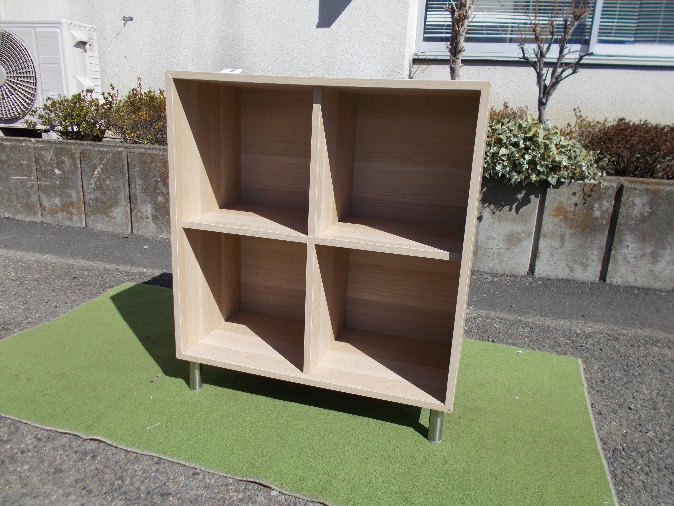 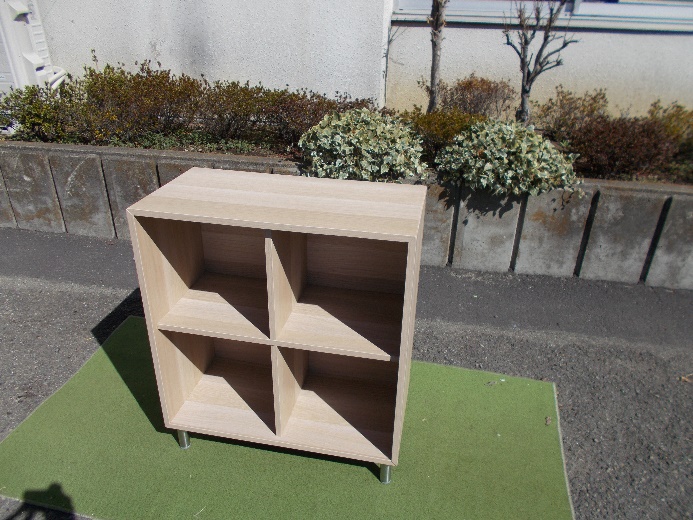 家具№21　子供用自転車　1,000円家具№22　かごタイプラック　1,000円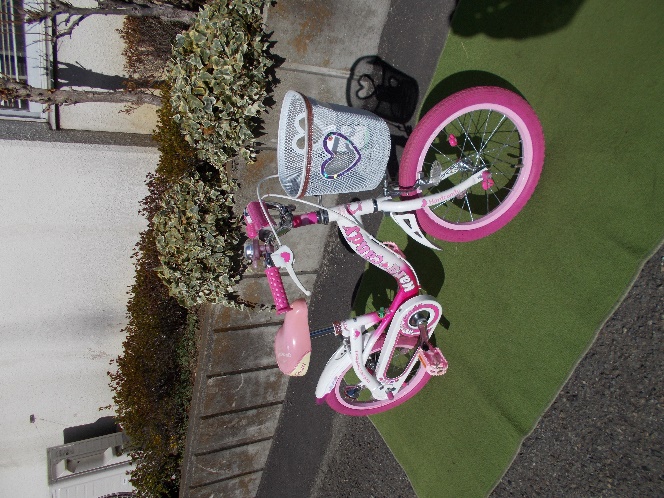 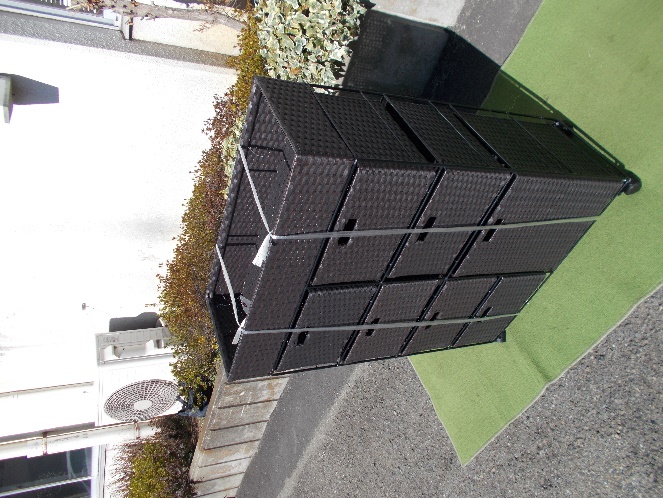 家具№23　折りたたみかごラック　500円家具№24　スーツケース　500円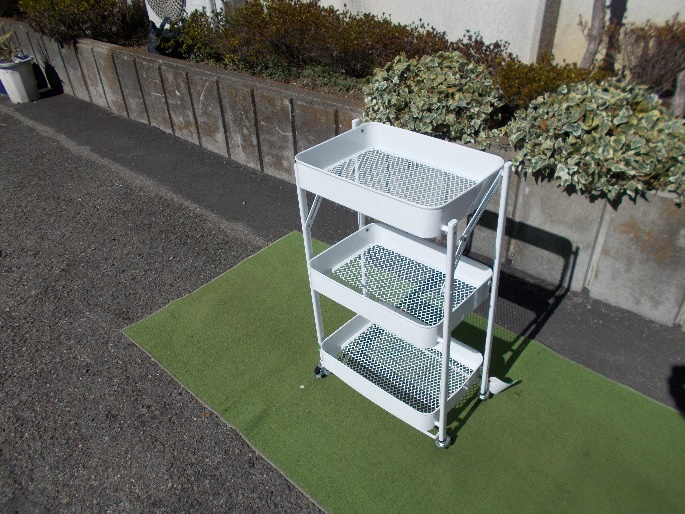 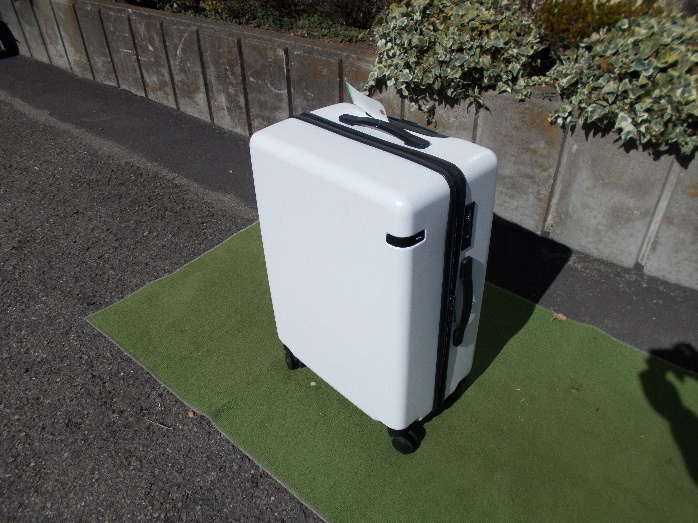 家具№25　コート掛　　500円183cm 　35cm （H・W）家具№26　本棚　1,000円170cm　 70cm 　25(H・W・D)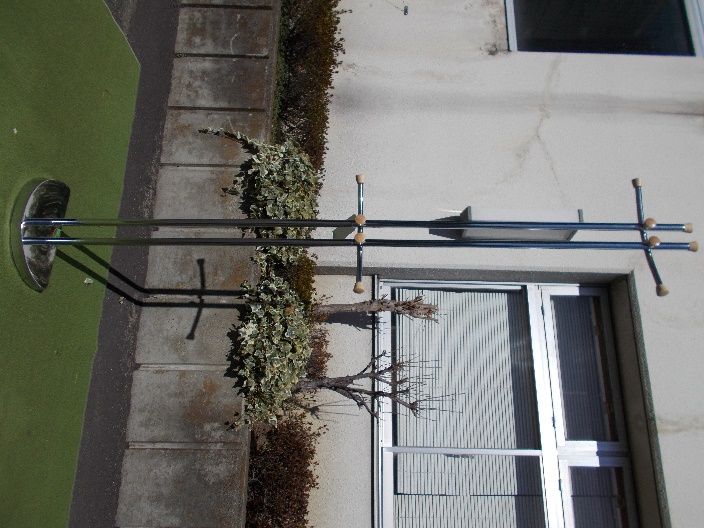 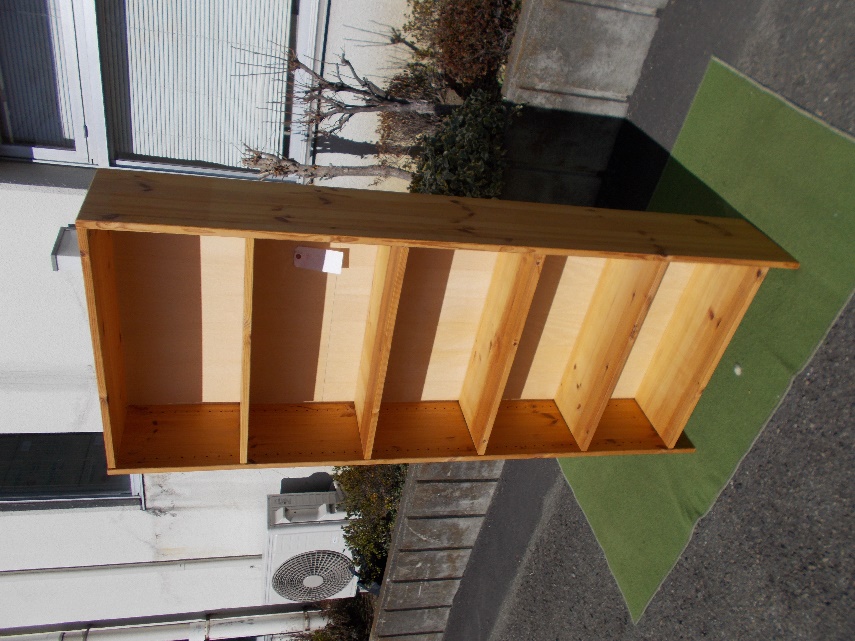 家具№27　キッチンラック　　500円170cm 　80cm 　46cm(H・W・D)家具№28　メタルラック　1,000円215 cm　75 cm　30 cm (H・W・D)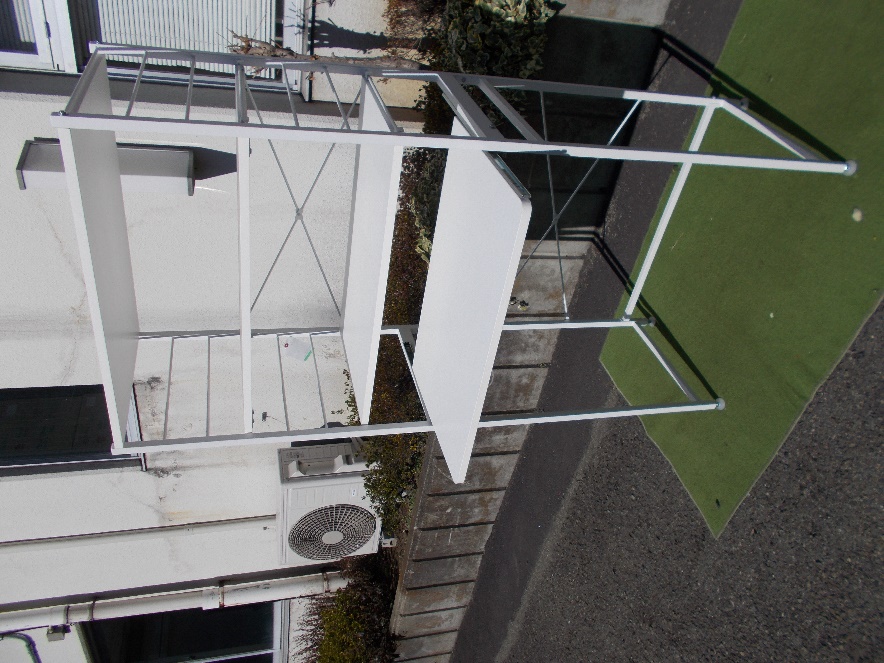 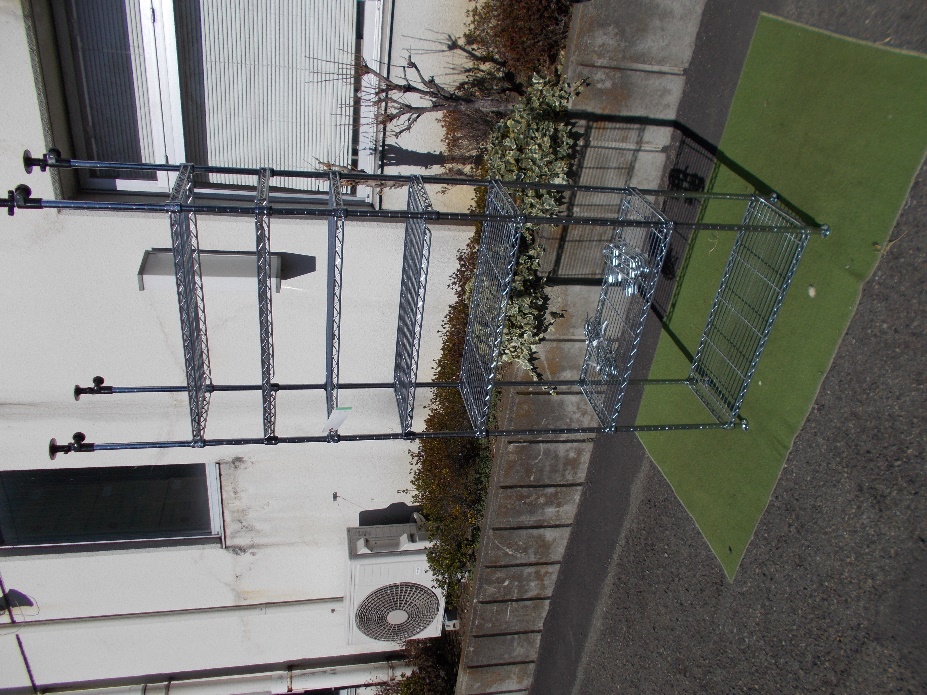 家具№29　ガラスケース　1,000円155 cm　42 cm　37 cm (H・W・D)家具№30　テーブルダイニング　1,500円118cm　74cm　73cm (H・W・D)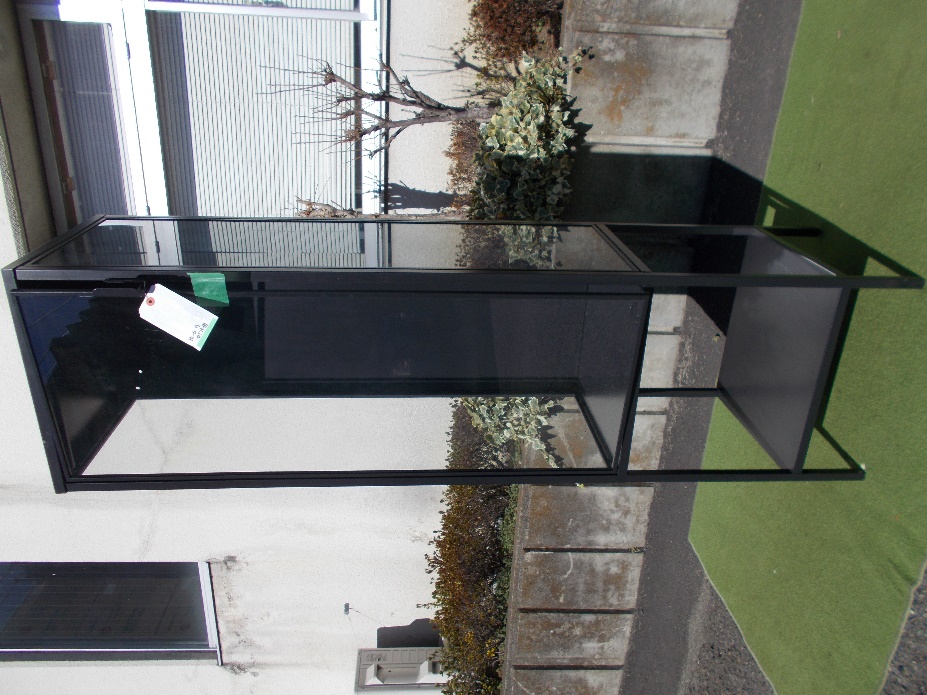 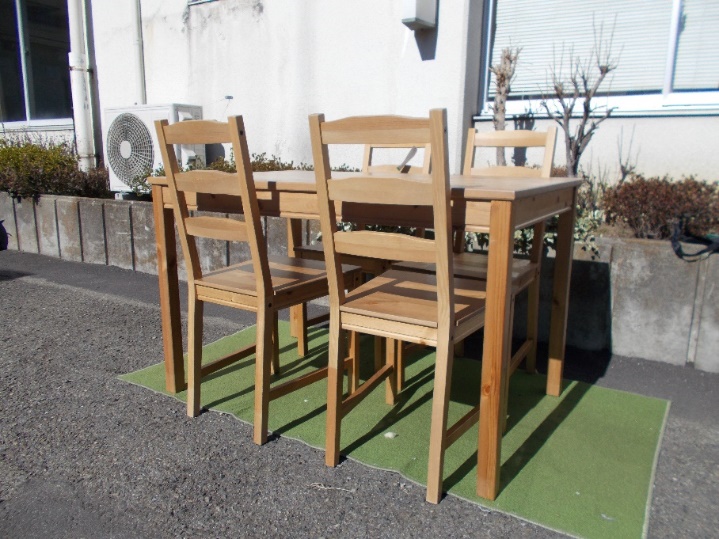 